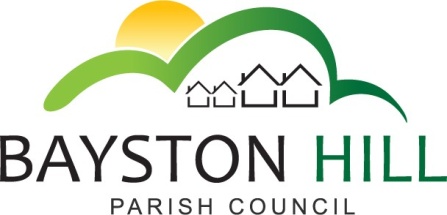 		  		 		 ‘protecting and improving the quality of life							        for all Bayston Hill residents’Clerk to the Council/RFO: Emma KayChairman: Cllr Fred Jones Parish Office  Lyth Hill Road                                                                            Bayston Hill                                                                            Shrewsbury                                                                                               Telephone/Fax: 01743 874651E-mail: baystonhillpc@hotmail.com                                     						      www.shrop.net/baystonhillCommittee Members: Cllrs Parkhurst, Clarke, Jones, Gouge, Ms Candy, Mrs Whittall, Breeze, Mrs Lewis and Keel.You are summoned to attend a joint meeting of the Finance and Amenities Committee on Monday 14 November 2016 at 7.30 pm in the Memorial Hall.Caroline HigginsCaroline Higgins					                           	          	    Clerk to the Council 						                  7 November 2016A G E N D AJ1.16	ELECTION OF CHAIRMAN – Those attending shall elect a Chairman to preside over the joint meeting.J2.16	TO RECEIVE APOLOGIES AND REASONS FOR ABSENCEJ3.16	DECLARATION OF INTEREST - Disclosure of any disclosable pecuniary interest in a matter to be discussed at the meeting and which is not included in the register of interests.  Members are reminded that they are required to leave the room during the discussion and voting on matters in which they have a disclosable pecuniary interest, whether or not the interest is entered in the register of members’ interests maintained by the Monitoring OfficerJ4.16	PUBLIC SPEAKING/QUESTIONS AT COUNCIL MEETINGS – To allow members of the public the opportunity to speak on an item listed on the Agenda up to a maximum of 3 minutes.J5.16	MINUTES - To approve and sign the minutes of the Finance Committee meeting held on Monday 17 October 2016 and the Amenities Committee meeting held on 26 September 2016.J6.16	NETT POSITION BY COST CENTRE & CODE SUMMARY – To review the mid-year financial position and receive a projection of the year end positionJ7.16	BANK REVIEW – To receive a report on longer term investment options with CCLA (Churches, Charities and Local Authorities)J8.16	ACTUARIAL REVIEW –To receive an update report from the Scheme Actuary and note the Employer Pension Contributions that will be payable by the Council from April 2017 – March 2020J9.16	BUDGET FORECAST 2017/18 - To consider a forecast of expected ongoing revenue expenditure J10.16	NEW PROJECTS – To consider proposals for new projects and identify appropriate budgets and funding sources; including Celebration of 50 years of Bayston Hill Parish CouncilAsset RenewalsEnhancement of Parish AmenitiesDevolution of Services (Library / Lyth Hill)Proposals arising from the Public SessionMembers’ proposalsJ11.16	PAYMENTS – To approve and sign all payments dueJ12.16		EXCLUSION OF THE PRESS AND PUBLIC - To pass resolution to exclude the public under Public Bodies (Admission to Meetings) Act 1960, so as to discuss the following confidential matters.J13.16	CONFIDENTIAL MINUTES – To approve and sign the confidential minutes of the Finance Committee meeting held on Monday 17 October 2016 and the confidential minutes of the Amenities meeting held 26 September 2016J14.16	PROJECTION OF STAFF COSTS – To review and confirm the forecasted cost of staff on their existing terms and the impact of any significant changes.